Publicado en Madrid el 22/01/2019 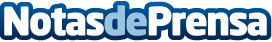 OneseQ presenta su plan en FITUR para el turismo 100% ciberseguro y con BlockchainOneseQ, el área de Ciberseguridad de Alhambra-Eidos, estará presente en FiturTechy, en el pabellón 10BA03 dentro de FITUR, del 23 al 27 de enero, en la feria de referencia del sector turismo, celebrada en IFEMA. Durante la feria, OneseQ colabora con Fortinet e ITH para hacer visibles los ciberriesgos que existen dentro del sector turismo, realizando distintas demos en una habitación de hotel tecnológica, y a través de la ponencia "Gestión de la ciberseguridad en infraestructuras turísticas"Datos de contacto:Irene Lozano91 351 31 51Nota de prensa publicada en: https://www.notasdeprensa.es/oneseq-presenta-su-plan-en-fitur-para-el Categorias: Nacional Madrid Turismo Emprendedores Eventos E-Commerce Ciberseguridad http://www.notasdeprensa.es